Meeting start time: 6.47pmAttendance:Please see attached sheetPrincipal’s Report:Classes are balanced except for one off AP to regular classes etc.PSAT-Digital platform-Oct 12-Thursday-9 am-about 4 hours.Priority to Juniors.If there are enough proctors, it will be open to sophomores.30$ fees but fees will be waived if there are financial needs.The counselors might not do a Senior night since there was a senior bootcamp when school opened.President’s report:Shazia read the PFSO norms.All the forms, bylaws etc have been sent.We went over the slides (from the executive board).https://docs.google.com/presentation/d/11ENT5eF0P4PzT3XyVTMj90ceGat0dhJF/edit?usp=sharing&ouid=107740073418558006182&rtpof=true&sd=trueCommunications:Whatsapp is not part of the official PFSO social media channels.Keep track of FB membersNewsletter workshopFB posts/comments can be approved by adminTreasurers:Recurring deposit-if there is a way?Dashboard for SquareCalendar for all the fundraisers for all the classes.Clubs:Mr. D mentioned that the way clubs are set up will be changed from next year.Clubs and Class of 2027 have embraced Emerald High.The money from EHS will be kept separate so that if the school creates a separate entity, it can be hand over.ASB Report:Presented by:Duni FakriKarissa TranJeia SoStudents picked up schedules, books,Back to school RallyClub charting-140 clubsHome game-last FridayThis Friday-home game-wear purple theme.Ho Co themes:Seniors-Life in a dream houseJuniors-Life on tourSophomores-Life on beachFreshmen-Life on spaceASB students have to volunteer 10 hours per semester-50 points needed-part of gradeThey get more points if they attend games/improv/choir/band that are not as well attended.Gael force commissioners are going to every single senior night.Treasurer’s Report:Raise your Class-about 11KSome deductions- so total to be divided-8359$Ursala asked if there is a mediation process if there is a disagreement between classes and treasurers.Fireworks:about 32KExpenses -10KNet Income- about 22KRegistration:25K total2024: $30252025: $18252026: $26102027: $1600PFSO: $16KOnline donations: $3115/Matching-$405Tax update:2019 tax return was not filedIRS gave a penalty letter.Fee might be waived-our CPA wrote a letter.Since the tax has been filed-hopefully the fees will be waived.Budget Approval:Starting: 187,745$Expecting: 30KTotal expected Revenue: $273, 445.26Total expenditure: $198,445.26PFSO at end of 23-24 is about $75KVHS- increased to $2500 since they have more students.(Maureen will find out about the mobile app- to make sure the app is updated with changes in the schedule).Number of students in the senior class is about 100 students more than previous year.Number of scholarships have increased to 15 + 1 (Catherine Kuo) from 14 + 1 (from previous year).Special funding: 83KTeacher/Staff appreciation: $2000Renee made a motion to approve the budget as  presented.Shaheen seconded.Motion approved.22 YesNo abstains.May Meeting Minutes:Emily made a motion to pass the minutes with the changes in the spelling of names.Maria seconded.Motion passed.22 Yes (no abstains).Class Reports:Senior Class:ASB event: Senior Sunrise-PFSO supportedSenor night was on 24th-well attendedMay 17-senior banquet-teachers will hopefully attend. San Ramon Marriott-deposit is already done.Grad night-waiting to hear from Disneyland. Ms. Matheny is leading it.Yogurtland-EAch Wednesday in Sept. 20% of proceeds.Farm Fresh/$24 on 24Keychains and tumblers.4  or 5 tickets per family for graduation.Junior Class :Parent Meeting Sept 13th(prom/Hoco/Volunteer for hoco etc.)Casa Orozco fundraiser in Sept. 13Family Movie Night-Little Mermaid (New Version).Some discussion about the movie tickets-whether they were donated or not.The tickets are not exactly redeemable one for one.Now it depends on the type of screen/time etc.Sophomore Class:Class has been working on finding locations for skits etc.Working on fundraisers that worked last year-Panera and Chipotle.Otis Spunkmeyer for holidaysFundraiser for Taylor Wang was successful-family is very humbled and appreciative.JV dedicated their season to him.Freshmen Class:Was exciting and entertaining to see the students choose the theme.31 pizzas were donated for the event.First Dine in at Panda last monthChipotle on Sept 1314 games on the calendar with Sharks (October -April).100 % of movie tickets will go to the class. They are trying to figure out how the tickets will work.Sept 20-Lourds Ice Cream fundraiser.Couple of games for Warriors as a fundraiser.Monthly dine in-dine out planned.Krispy Kreme-online-you buy a voucher but you can redeem anywhere in the US.Xochi: asked  about a golf fundraiser  but the DHS golf team and the athletics  also does one. Chess Club:First Meeting this WEdnesday-LibraryContinue with volunteer programs and have electionsRobotics:Dev. Academy-Freshman and others Comp. team-7 teamsParent leads will lead different sections-like PR/finance/comp teams4 events-parent info night tomorrowGirl power workshop-sept 16Battle of the bay-DHS hosts -January 20thWorld championships-end of april.All facilities booked.Teams already participated in comps and one of the teams won an award (Best Build).Old Business:Amended bylaws:Article 5 (Executive Board) Section 6 - said there are up to 2 treasurers.Maria make a motion to approveRabia seconded.Motion approved20 Yes.Online Voting:On Aug 6th-Shazia made a motion to approve Riti’s resignation. Anita seconded.All approved.VP position:Nicole V. has turned in a nomination.Nida made a motionCarmen secondedMotion to approve Nicole as the VP is approved.Fireworks Booth Fundraiser Feedback:Thanks to Nida and Nicole.Special kudos to Class of 2024 and Robotics for pitching in whenever needed.Nicole mentioned-overall it went well and she has found some changes for next year.Hopefully, our spot is secured (even if EHS joins the fireworks fundraiser).3 ipads and charger-one for each window. Nicole is working on how to get access to a dumpster.Utilize people’s timings betterPre-meeting-shift changes etc.Nida: shift changes-there were some miscommunication.Meeting adjourned at 8.34pm.Next Meeting-Sept. 25, 2023.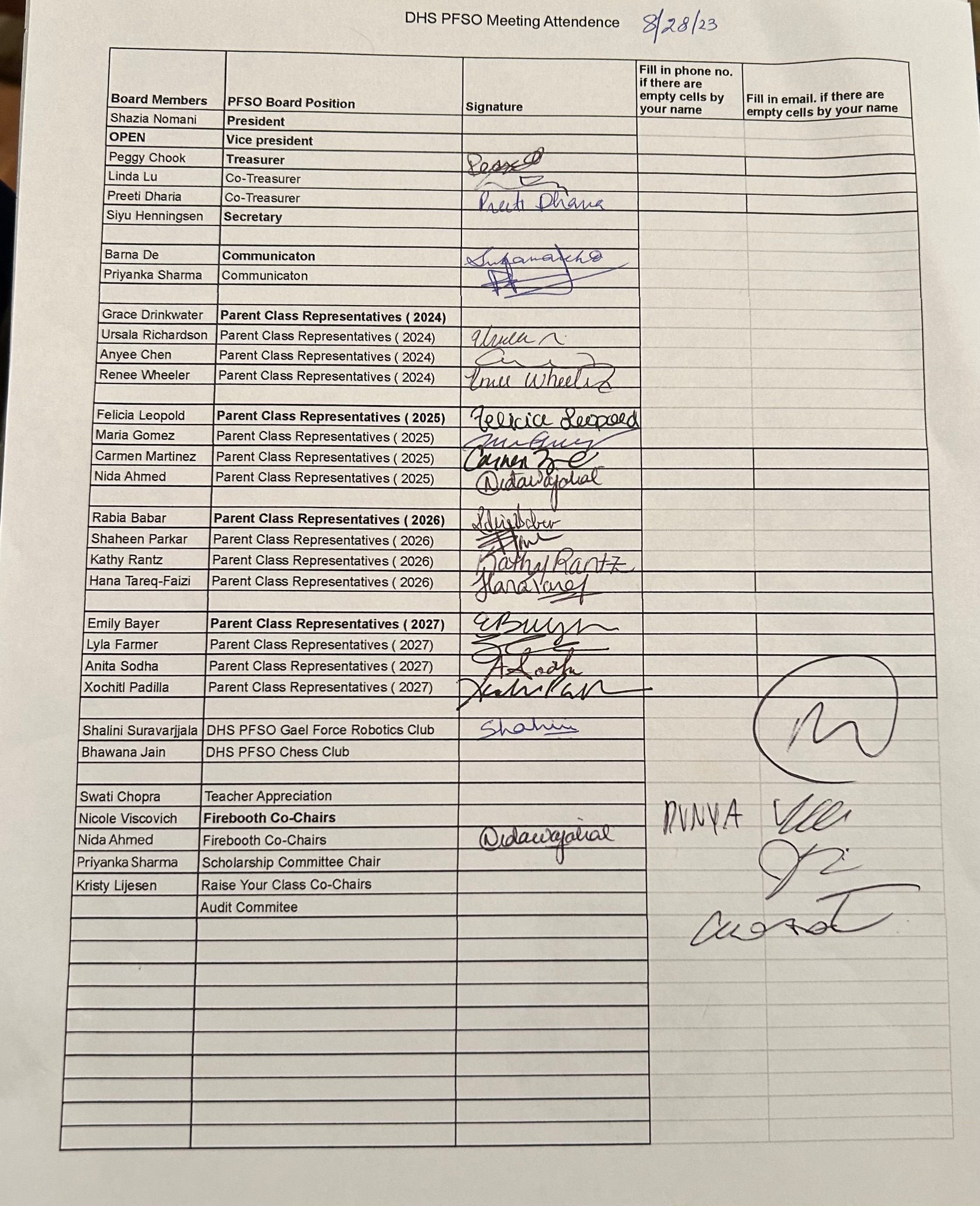 